Application for Postgraduate Occasional Student AdmissionPrinciples:  Maynooth University welcomes applications from occasional students who wish to study postgraduate specific modules(s) for a semester.  Please note that as an occasional student you are not on a programme leading to any other award of this University.If you are interested in studying as a Postgraduate Occasional Student, it is important you contact the relevant department(s) to ascertain which module(s) you are interested in registering for.  You should also contact the Fees Office to ascertain what fees are applicable to you before applying. Note: Studying as an Occasional Student does not lead to a degree from Maynooth University.  Please include transcripts of your results with your application.To be completed by the student (BLOCK CAPITALS)Module preferenceCourse descriptions and ECTS (European Credit Transfer System) credit details are available from the web page at: http://apps.maynoothuniversity.ie/courses/Further academic details such as timetables and research interests are available from individual academic departments. Details of previous educationApplicant DeclarationI declare that the information given by me in this application is true and accurate and that if I am admitted as a student, I will abide by the regulations of Maynooth University.  The University reserves the right not to consider applications and to cancel any offers of places where requested information has not been supplied or where falsified or misleading information has been supplied.ApprovedOnce approved the department should submit the approved form to the Students Records Office.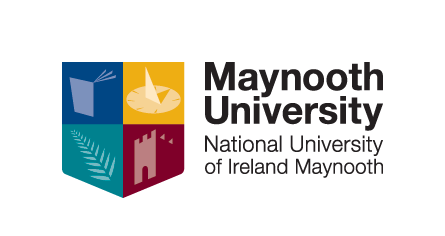 Ollscoil Mhá NuadMaynooth UniversityForm No: GSF7(Version 3, July 2020)Last Name (as on birth certificate):Last Name (as on birth certificate):Last Name (as on birth certificate):Last Name (as on birth certificate):First Name:First Name:First Name:First Name:Date of Birth:PPS Number:PPS Number:Previous MU Student:Yes □           No □Previous MU Student:Yes □           No □MU Student Number:MU Student Number:MU Student Number:MU Student Number:Gender:Gender:Gender:Address (for correspondence):Address (for correspondence):Address (for correspondence):Eircode:Landline No:Mobile No:Mobile No:Email:Module(s) e.g. EC837T [Decision Making under Uncertainty] for which you are applying (in order of preference):Expected date of completion:Name of Institution:Course Title:Level:From:To:Grade Average:Signature: Date:Return completed form along with most recent academic transcripts to the relevant department, Maynooth University, Maynooth, Co. Kildare, Ireland.For Departmental Use: Only Signed by Head of Department: Date:Signed by supervisor (if applicable):Date: